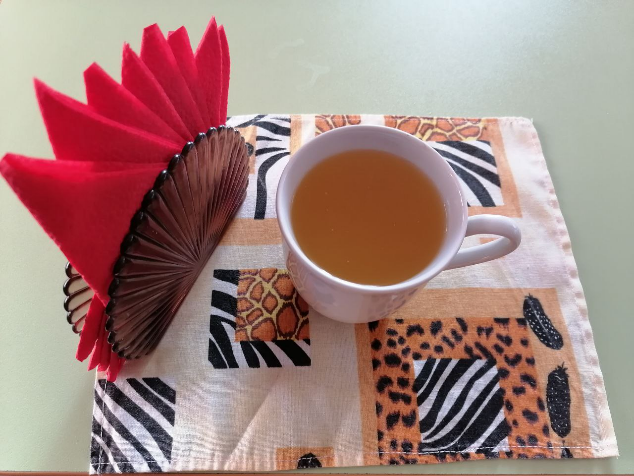 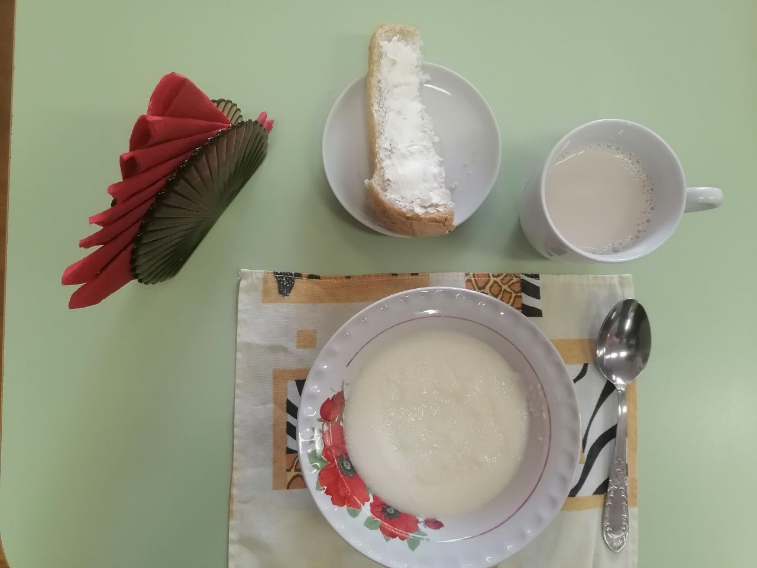 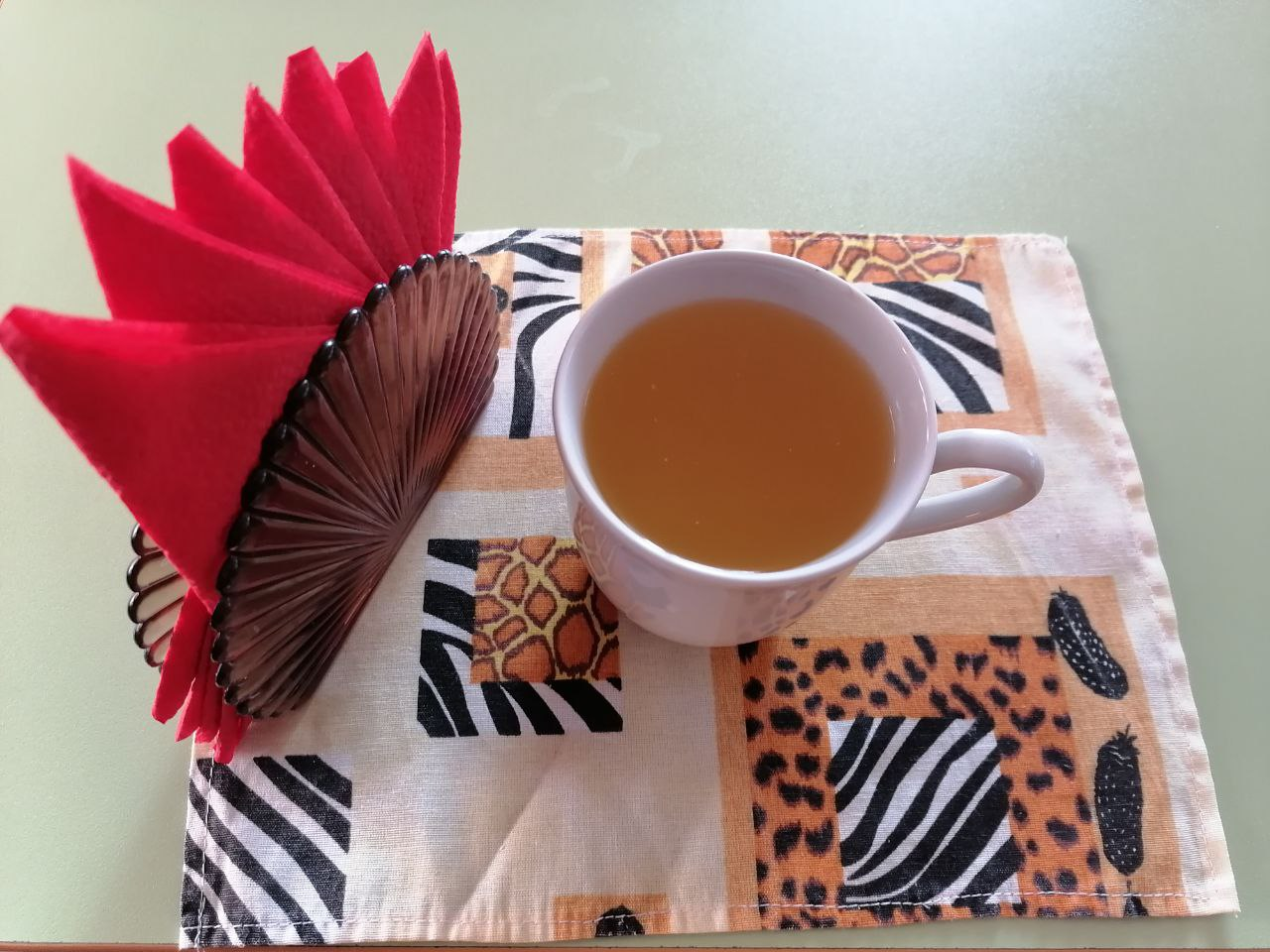 завтрак	второй завтрак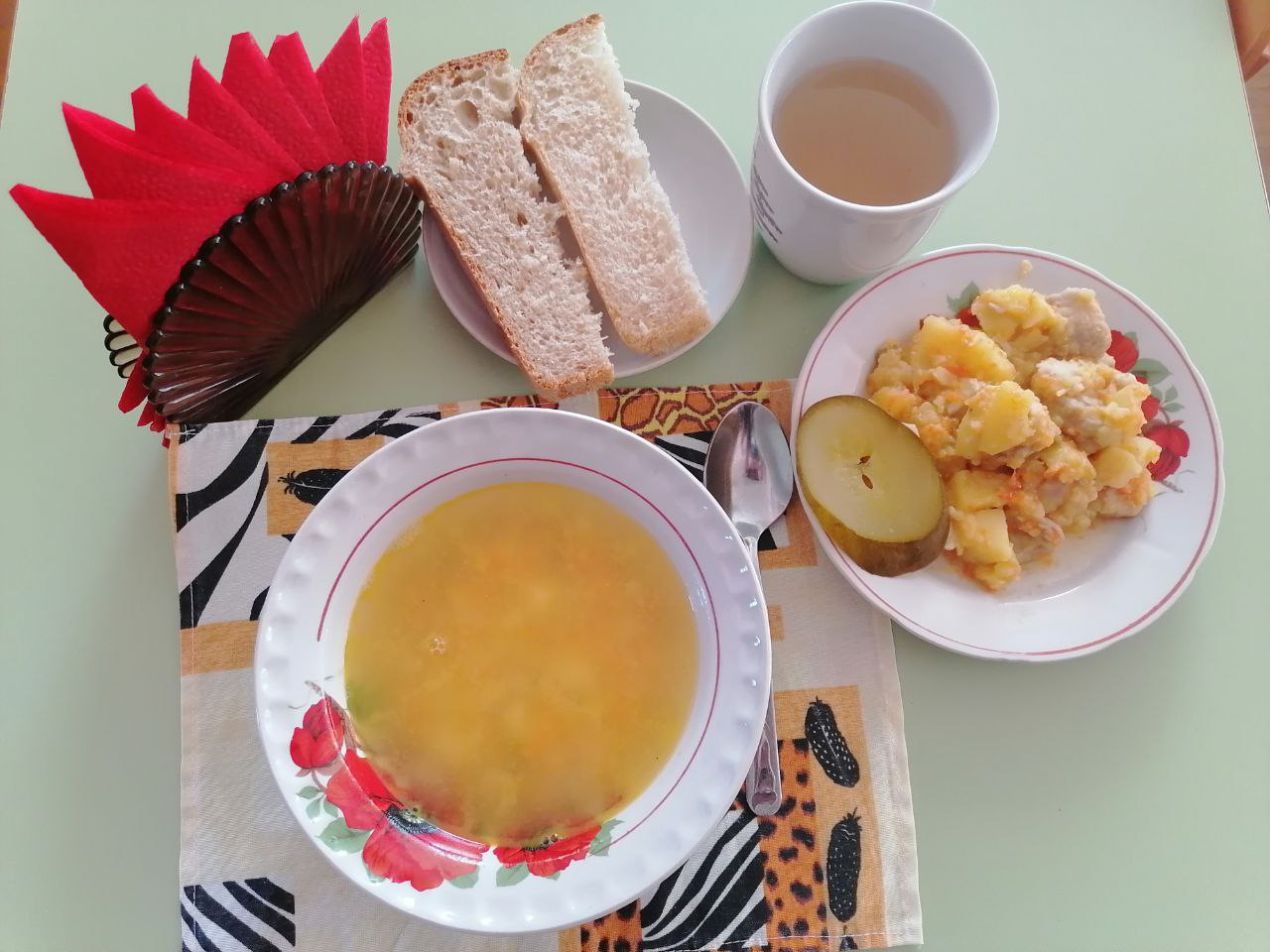 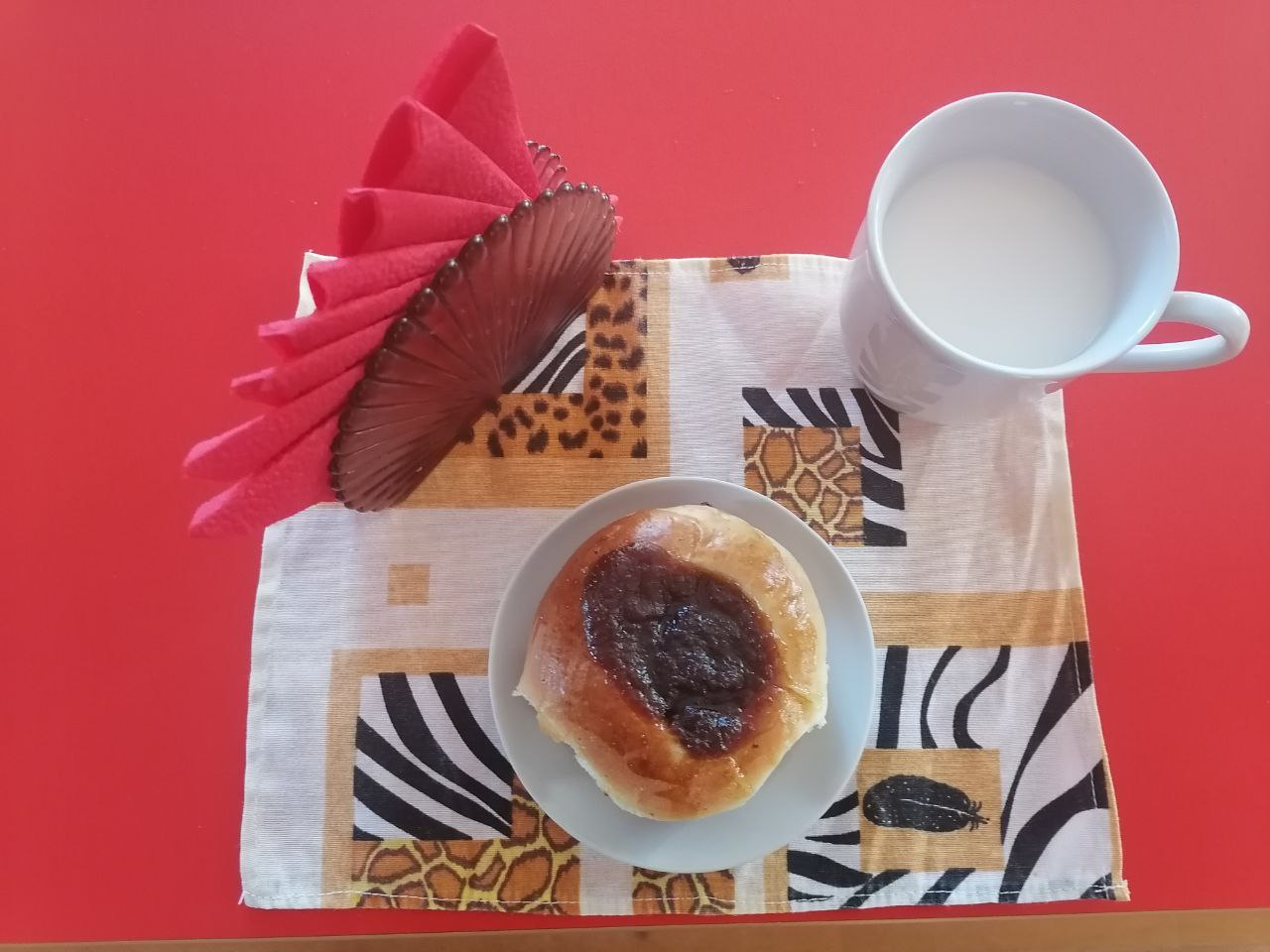 обед	полдник